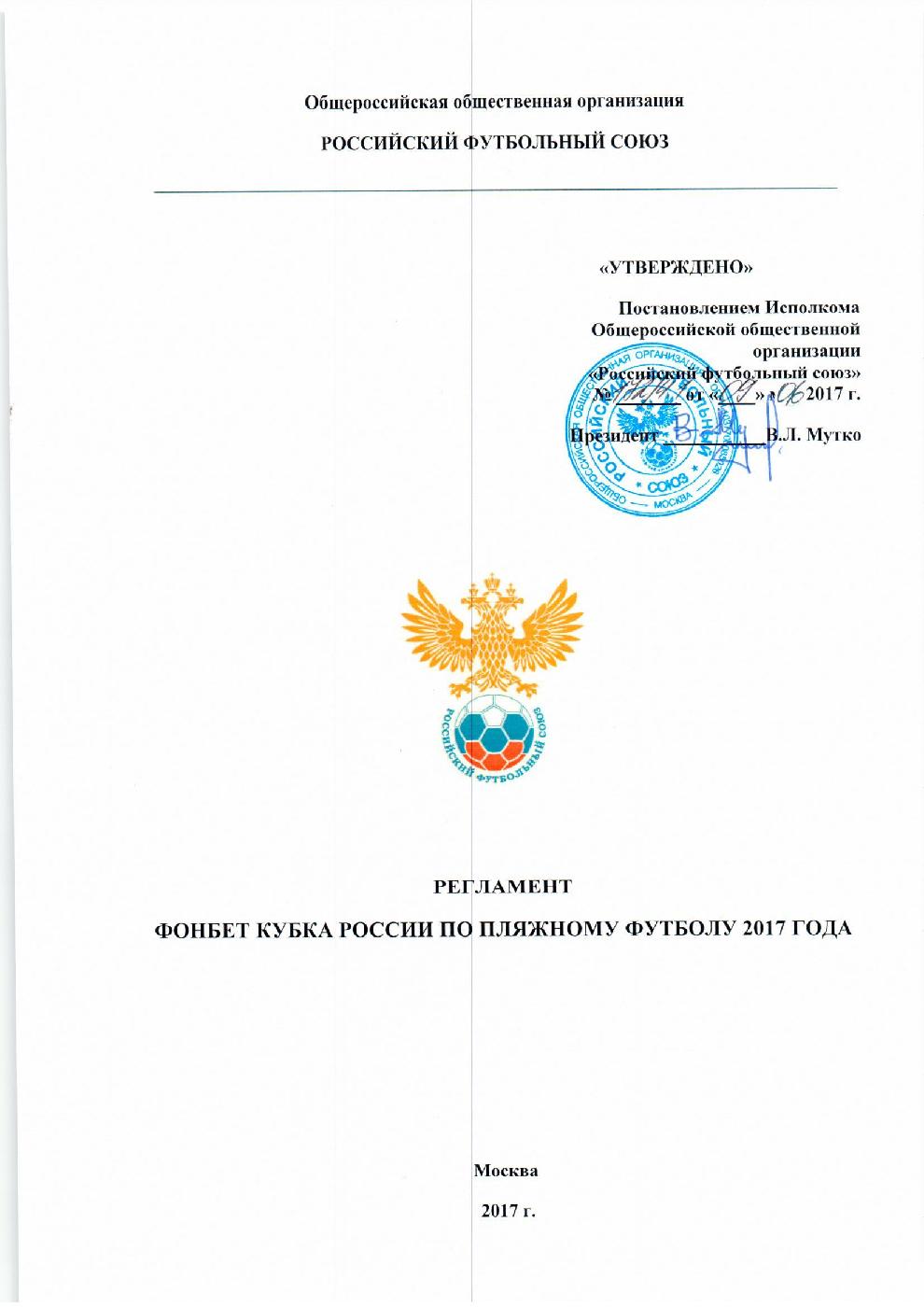 СОДЕРЖАНИЕСтатья 1.	Полные и сокращённые наименования  и определенияСтатья 2.         Цели и задачи ФОНБЕТ Кубка РоссииСтатья 3.	Организация и проведение ФОНБЕТ Кубка РоссииСтатья 4.	Участники ФОНБЕТ Кубка России				Статья 5.	Организация Матчей						Статья 6.	Условия проведения Матча				Статья 7.	Экипировка участников МатчаСтатья 8.	Места проведения Матчей ФОНБЕТ Кубка России Статья 9.         Формат  Предварительных этапов турнираСтатья 10.       Формат Финального турнира. Жеребьевка         		Статья 11.	Финансовые условия		Статья 12.	Заявка для участия в ФОНБЕТ Кубке России и порядок её оформления	Статья 13.	Судейство Матчей ФОНБЕТ Кубка России				Статья 14.	Инспектирование Матчей ФОНБЕТ Кубка РоссииСтатья 15.	Аккредитация средств массовой информации (кроме телевизионных)		Статья 16.	Награждение победителя и призёров ФОНБЕТ Кубка РоссииСтатья 17.	Дисциплинарные санкции			Статья 18.	Ответственность КлубовСтатья 19.	Коммерческие права. Авторское правоСтатья 20.	Безопасность проведения ФОНБЕТ Кубка России		Статья 21.	Прибытие на место проведения ФОНБЕТ Кубка России. Проезд и проживание.Статья 22.	Особые положения				Статья 23.	Юридические адреса и банковские реквизитыОРГАНИЗАТОР –  ОБЩЕРОССИЙСКАЯ ОБЩЕСТВЕННАЯ ОРГАНИЗАЦИЯ «РОССИЙСКИЙ ФУТБОЛЬНЫЙ СОЮЗ»Президент:	Мутко Виталий Леонтьевич Адрес:		Россия, Москва, 115172, ул. Народная, 7 телефон:	+ 7 (495) 926-13-00, Отдел пляжного футбола – доб. 7117, 7111, 7145факс:			+ 7 (495) 926-13-05 сайт:			www.rfs.ruСТАТЬЯ 1. ПОЛНЫЕ И СОКРАЩЁННЫЕ НАИМЕНОВАНИЯ И ОПРЕДЕЛЕНИЯ В Регламенте используются  следующие названия и определения:Все названия и определения, предусмотренные текстом настоящего Регламента, могут использоваться как в единственном, так и во множественном числе, без ущерба для их значения.Все определения Регламента сформулированы лишь для удобства и не могут повлиять на юридическую значимость отдельных положений Регламента.СТАТЬЯ 2. ЦЕЛИ И ЗАДАЧИ КУБКА РОССИИ2.1.      ФОНБЕТ Кубок России проводится в целях:- определения победителя ФОНБЕТ Кубка России;2.2.      Проведение ФОНБЕТ Кубка России направлено на решение следующих задач:-  развития пляжного футбола в России;- повышения уровня мастерства российских футболистов;- подготовки и успешного выступления сборной команды России и команд Клубов в международных соревнованиях;- популяризации игры в  пляжный футбол;- создания качественного футбольного продукта, истинно спортивного зрелища.СТАТЬЯ 3.  ОРГАНИЗАЦИЯ И ПРОВЕДЕНИЕ ФОНБЕТ КУБКА РОССИИ3.1.  Организацию и контроль за проведением ФОНБЕТ Кубка России осуществляет РФС в соответствии с Федеральным законом от 04.12.2007 № 329 «О физической культуре и спорте в РФ». РФС принадлежат исключительные права, возникающие в связи с проведением ФОНБЕТ Кубка России.3.2.    ФОНБЕТ Кубок России является всероссийским соревнованием РФС, предусмотренным Уставом РФС. РФС осуществляет:- утверждение настоящего Регламента (в том числе приложений к нему) - утверждение составов комитетов, комиссий и Дирекции РФС, связанных с проведением ФОНБЕТ Кубка России, назначение их руководителей;- оплату работы судей и ГСК на финальном этапе; - утверждение списка судей для ФОНБЕТ Кубка России на финальном этапе;- утверждение состава ГСК; - разработку перечня и размеров штрафных санкций, применяемых к участникам ФОНБЕТ Кубка России;- наложение санкций на участников ФОНБЕТ Кубка России и иных субъектов, осуществляющих свою деятельность в области футбола, за нарушения, допущенные при проведении ФОНБЕТ Кубка России;- определение порядка использования финансовых средств, составляющих сумму штрафных санкций, применённых к участникам Кубка;- обеспечение  возможности проведения процедуры  допинг–контроля;- утверждение итогов  ФОНБЕТ Кубка России;- награждение победителей и призёров ФОНБЕТ Кубка России;- разрешение конфликтов и споров с участием футболистов,  футбольных клубов, тренеров и посредников;- иные полномочия Организатора ФОНБЕТ Кубка России в соответствии с   законодательством Российской Федерации о физической культуре и спорте, Уставом РФС и настоящим Регламентом.3.3.  Комитет, утвержденный Исполкомом РФС, несет ответственность за общую организацию ФОНБЕТ Кубка России согласно Положению о Комитете.3.4.    В общий круг обязанностей Комитета входит:-	 контроль за подготовкой ФОНБЕТ Кубка России-	одобрение даты и места проведения финального турнира ФОНБЕТ Кубка России;-	одобрение выбора стадионов и тренировочных площадок для проведения финального турнира ФОНБЕТ Кубка России;-	выбор официального мяча ФОНБЕТ Кубка России;-	урегулирование форс-мажорных обстоятельств;-	определение квот на участие в финальном турнире ФОНБЕТ Кубка России3.5.  Дирекция отвечает за непосредственную организацию и проведение Финального этапа ФОНБЕТ Кубка России, а также за порядок аккредитации клубов.  3.6.   ФОНБЕТ Кубок России проводится в два этапа:Первый этап – Предварительный  этап (региональные соревнования) – 15 мая – 29 августа 2017 года;Второй этап – Квалификационный турнир – 31 августа – 2 сентября, Финальный турнир –  03 сентября – 09 сентября 2017 года.3.7.    РФС оставляет за собой любые права, не предусмотренные данным регламентом.СТАТЬЯ  4. УЧАСТНИКИ ФОНБЕТ КУБКА РОССИИУчастниками ФОНБЕТ Кубка России могут быть футбольные клубы, а также команды спортивных клубов, коллективов физической культуры предприятий, учреждений, иных организаций независимо от форм собственности и места жительства граждан (далее – клубы), обязующиеся соблюдать и выполнять нормы, требования и решения ФИФА, УЕФА, РФС, МРО, Региональных федераций, своевременно уплачивающие взносы и иные платежи в порядке, размерах и сроках, определенных Регламентами турниров. Участниками финального турнира ФОНБЕТ Кубка России являются клубы, получившие право принять участие в нем, в соответствии с регламентами региональных соревнований, которые в свою очередь должны быть согласованы с РФС до их начала. В случае, несогласования Регламентов региональных соревнований до начала их проведения, РФС оставляет за собой право, считать такой турнир нелегитимным и перераспределить квоту в пользу другого субъектаСостав участников финального турнира формируется согласно Приложению № 1 данного Регламента.Все клубы, получившие право принять участие в финальном турнире, должны прислать письменное подтверждение в РФС не позднее 29 августа 2017 года по электронной почте: pisarev87@list.ruКлуб, получивший право принять участие в ФОНБЕТ Кубке России или в Квалификационном турнире к ФОНБЕТ Кубку России, обязан оплатить заявочный взнос  в размере 85 000 (восемьдесят пять тысяч) рублей согласно пункту 11.3 настоящего Регламента.   Все участвующие клубы обязуются:4.6.1.	  Соблюдать и выполнять нормы, требования и решения ФИФА, УЕФА, РФС;4.6.2. Соблюдать данный Регламент и удостовериться, что все члены делегации также соблюдают данный Регламент и принципы честной игры;4.6.3. 	Принимать и подчиняться всем решениям, принятым Дирекцией согласно условиям данного Регламента;4.6.4. 	Участвовать во всех матчах финального этапа ФОНБЕТ Кубка России, в которых согласно расписанию должен участвовать их клуб;4.6.5.  Предоставить договор медицинского страхования для каждого футболиста, внесенного в заявочный лист турнира (спортивное страхование) на сумму не менее 100 000 (ста тысяч) рублей;4.6.6. 	Признавать право РФС на использование в любых целях аудио, видео и фотоматериалов клубов, записанных официальными лицами и/или аккредитованными СМИ ФОНБЕТ Кубка России, связанные с ФОНБЕТ Кубком России;4.6.7.	  Соблюдать Положение о статусе и переходах игроков в Чемпионате России по пляжному футболу.    Кроме того, каждый участвующий клуб несет ответственность за следующее:4.7.1.	   Поведение членов своей делегации, а также любого лица, действующего от имени делегации, в течение ФОНБЕТ Кубка России;4.7.2. Присутствие членов делегации на пресс-конференциях и других официальных мероприятиях, организуемых Дирекцией.4.7.3.  Все соревнования, по пляжному футболу проводимые различными организациями и федерациями на территории Российской Федерации должны быть согласованны с РФС.4.7.4.  Все соревнования, проводимые на территории Российской Федерации должны быть согласованны с РФС, клубы и (или) игроки, участвующие в ФОНБЕТ Кубке России, обязаны ставить РФС в известность в случае участия в международных турнирах, проводимых под эгидой других федераций футбола. В случае нарушения данного требования РФС оставляет за собой право дисквалифицировать клуб и (или) игрока.4.8.    Клуб может быть исключён в ходе ФОНБЕТ Кубка России из состава участников по решению ГСК по следующим основаниям:  -  систематическое нарушение клубом настоящего Регламента, решений РФС; -  повторная неявка команды на матч; - оказание прямого или косвенного воздействия на участников матча, включая попытку подкупа или подкуп с целью оказания влияния на результат матча.4.8.1. Место исключённого клуба остается вакантным до окончания ФОНБЕТ Кубка России.4.8.2. Результаты команды исключённой из Кубка аннулируются. В оставшихся матчах ей засчитываются технические поражения (0-10) , а командам-соперницам присуждаются победы (10-0) без изменения разницы забитых и пропущенных мячей.4.8.3. Клуб, исключённый в ходе сезона  из состава участников ФОНБЕТ Кубка России (независимо от причины исключения), к ФОНБЕТ Кубку России следующего сезона  не допускается. 4.9.   Игроки клуба, получившего право принять участие в финальном турнире ФОНБЕТ Кубка России, должны сыграть не менее 3 (трех) матчей на предварительном этапе. 4.10. Игроки, команд-участниц ФОНБЕТ Чемпионата России по пляжному футболу в сезоне-2017, автоматически получают право принять участие в финальном турнире ФОНБЕТ Кубка России по пляжному футболу, при условии, что они приняли участие не менее чем в 3 (трех) матчах ФОНБЕТ Чемпионата России. СТАТЬЯ 5. ОРГАНИЗАЦИЯ МАТЧЕЙ5.1.  ФОНБЕТ Кубок России по пляжному футболу проходит в 2 этапа: Предварительный турнир и Финальный турнир. 5.2.    Матчи проводятся по Правилам игры и согласно настоящему Регламенту.  Продолжительность матча – три периода по 12 минут каждый с перерывом 3 минуты. В случае ничейного результата по итогам трех периодов назначается дополнительное время - 3 минуты. В случае ничейного результат по истечению дополнительного времени назначается серия ударов с воображаемой девятиметровой отметки. Обе команды выполняют по три удара, если после выполнениями обеими командами трех ударов обе команды забили одинаковое количество голов или не забили ни одного, выполнение ударов продолжается в той же очередности, пока одна из команд не забьет на один гол больше, чем другая, при одинаковом количестве выполненных ударов.5.3. Не доигранные матчи не переигрываются, а доигрываются (кроме случаев, предусмотренных ст. 5.4. настоящего Регламента).5.3.1. Матч  может быть прекращён судьей по причине  сложившихся метеоусловий, которые, по мнению судьи, опасны для здоровья футболистов или иных форс-мажорных обстоятельств. не доигранный по вышеуказанным причинам  матч должен быть доигран по возможности на следующий  день с минуты, следующей за той, на которой был остановлен.5.3.2. В протоколе недоигранного матча должны быть отражены: время остановки не доигранного матча, причина остановки, вынесенные дисциплинарные санкции  и счёт сыгранной части матча.  На доигровку матча оформляется отдельный Протокол.   5.3.3. В случае невозможности проведения доигровки на следующий день,  Дирекция по согласованию с РФС, определяет иную дату, а также  место и время проведения доигровки этого матча. 5.3.4. Счёт сыгранной части  матча при доигровке сохраняется.   5.3.5. В доигровке матча принимают участие только те футболисты, которые были внесены в протокол матча, представленный судье перед недоигранным матчем. При невозможности участия  в доигровке по медицинским показателям (травма) футболист может быть заменён другим игроком.5.3.6. Все дисциплинарные санкции к футболистам и официальным лицам клуба (жёлтые и красные карточки), применённые в сыгранной части матча, при доигровке сохраняются.5.4.    Не подлежит доигровке матч, не доигранный  до конца по причинам: -    недисциплинированного поведения футболистов одной или обеих команд. Виновной команде засчитывается техническое поражение (0-10), а команде-сопернице присуждается победа со счетом (10-0). Если матч недоигран по вине обеих команд, то обеим командам засчитывается поражение (0-10). При этом санкции, наложенные судьями на футболистов, официальных представителей команд, остаются в силе;  -   присутствие на поле в составе команды менее трех футболистов, в этом случае матч прекращается (Правила игры) и команде засчитывается техническое поражение (0-10), а команде-сопернице победа (10-0);Решение по этому матчу  принимает ГСК.5.5. Решение по  матчу, не доигранному до конца из-за вмешательства третьих лиц (болельщиков и т.д.) принимает ГСК. В случае если по итогам рассмотрения  обстоятельств, послуживших причиной прекращения матча, ГСК не вынесет санкции в виде присуждения поражения ни одном из клубов, то матч должен быть доигран в соответствии с п. 5.3.3-5.3.6 настоящего Регламента, а также с учётом других возможных санкций, вынесенных ГСК (проведение матча без зрителей, проведение матча в другое время или на другом Стадионе в другом городе). 5.6. Переигровка матча возможна лишь по решению ГСК.5.7. В матчах ФОНБЕТ Кубка России имеют право выступать футболисты-профессионалы, а также футболисты-любители, зарегистрированные клубом для участия в ФОНБЕТ Кубке России по форме в соответствии с приложением № 3 данного Регламента. 5.8. Клуб обязан не позднее, чем за 60 минут до установленного времени начала матча передать судье заполненный протокол. Готовность футболистов к проведению матча подтверждается подписями представителя и врача команды в протоколе матча.5.8.1. После того, как судье передали заполненный протокол, до начала матча  разрешается произвести замену игрока (игроков), внесённых в протокол,  по причине внезапной травмы или неожиданного физического недомогания.  Такой игрок вычёркивается из  протокола, и заменить его может только игрок (игроки), не внесённые ранее в протокол матча.    О внесении  соответствующих изменений  в протокол матча информируется Дирекция, ГСК и команда соперник. Главный секретарь должен  запросить  письменное объяснение  врача соответствующей команды  с разъяснением причин, повлекших замену игрока (игроков) до начала  игры.Игроки, заменённые  до начала матча по причине  внезапной травмы или неожиданного физического недомогания не могут находиться в течение матча в пределах технической зоны.5.8.2. Игроки, включенные в стартовый состав, обязаны начать матч на футбольном поле. В случае получения внезапной травмы или физического недомогания, игрока (игроков) стартового состава до начала матча разрешается заменить игроком (игроками), заявленными на матч. Такой игрок (игроки) вычёркивается из  протокола, а выбывшего игрока (игроков) стартового состава заменяет запасной игрок (игроки), внесенный в протокол матча. Запасной игрок (игроки) вышедшие вместо игрока (игроков)  стартового состава могут быть заменены только игроком (игроками), не внесёнными  ранее в протокол матча.    О внесении  соответствующих изменений  в протокол матча информируется Дирекция, ГСК и команда соперник. Главный секретарь должен  запросить  письменное объяснение  врача соответствующей команды  с разъяснением причин, повлекших замену игрока (игроков) до начала  игры. Игроки стартового состава, заменённые  до начала матча по причине  внезапной травмы или неожиданного физического недомогания не могут находиться в течение матча в пределах технической зоны.5.8.3. За участие в матче не оформленного в установленном порядке  или дисквалифицированного футболиста (участием считается не устранённое до начала  матча внесение футболиста в Протокол) результат матча аннулируется, команде засчитывается техническое поражение (0-10) и на клуб накладываются штрафные санкции в соответствии с Дисциплинарным регламентом РФС, а команде-сопернице присуждается победа (10-0);Клубы несут ответственность за учёт  вынесенных футболистам предупреждений, применённых  к футболистам удалений, отбытие автоматических дисквалификаций и  дисквалификаций, примененных  Юрисдикционными органами РФС 5.8.3.  В раздел «Официальные представители Протокола матча» вносятся фамилии и инициалы сотрудников клуба имеющих «Аккредитации» - не более четырех человек, одним из которых должен быть врач;5.8.4. При проведении матча ФОНБЕТ Кубка России в протокол должны быть внесены:-  не менее 3 (трех) игроков (один из которых обязательно должен быть вратарем) и не более 12 (двенадцати) игроков (один из которых обязательно должен быть вратарем);- не более 4 (четырех) официальных лиц, одним из которых обязательно должен быть врач;5.9. Общее число футболистов-иностранцев, включенных в протокол матча не должно превышать 3 (трех) человек. 5.10. Одновременно на поле могут находиться не более 2 (двух) футболистов-иностранцев. В случае нарушения данного правила, команда наказывается штрафным ударом с центра поля, с вынесением предупреждения вышедшему игроку.5.11. На скамейке запасных могут находиться не более 11 человек (четыре официальных лица и семь запасных). Дисквалифицированный игрок или официальное лицо не может находиться на скамейке запасных и на трибуне для высокопоставленных лиц.5.12. Игрок, внесенный в протокол матча, считается участником этого матча и обязан присутствовать на скамейке запасных на момент начала матча. В случае отсутствия на скамейке запасных игрока, внесенного в протокол на момент начала матча, данный игрок должен быть вычеркнут из протокола  и не может находиться в течение матча в пределах технической зоны. 5.13.  Осуществлять руководство командой, а именно стоять в технической зоне и давать указания игрокам своей команды, имеет право только Главный тренер команды. В случае отсутствия Главного тренера руководство осуществляет тренер, а в их отсутствие – капитан команды. Другие лица, не внесенные в протокол матча, не имеют права осуществлять руководство команды.5.14. В течение матча каждая команда имеет право взять один технический перерыв продолжительностью 1 (одну) минуту. Технический перерыв команда имеет право взять только в момент остановки игры и только в том случае если она владеет мячом и в следующем игровом действии (начало и возобновление игры, штрафной удар, девятиметровый удар, ввод мяча, ввод мяча от ворот, угловой удар), она будет продолжать владеть мячом. Право взять технический перерыв имеет Главный тренер, а в его отсутствие тренер,  а в их отсутствии – капитан команды, находящийся на скамейке запасных.СТАТЬЯ 6. УСЛОВИЯ ПРОВЕДЕНИЯ МАТЧА6.1. Команды-участницы матча обязаны прибыть на Стадион, где будет проходить матч, не позднее, чем за 60 минут до  установленного времени начала матча. Невыход команды на футбольное поле в течение одного часа со времени установленного начала матча расценивается как неявка. Судья обязан отразить данный факт в протоколе матча и сообщить об этом факте Дирекции.6.2. За неявку команды на матч (за исключением наступления форс-мажорных обстоятельств) клуб подвергается санкциям в соответствии с Дисциплинарным регламентом РФС. 6.3. Дирекция, отвечающая за организацию всех матчей, обязана:- предоставить команде основное или тренировочное футбольное поле, с необходимым оборудованием, один раз, в день предшествующий началу соревнований, продолжительностью от 45 минут до одного часа;- аккредитации игрокам, тренерскому составу и техническому персоналу клуба для перемещения по территории  Стадиона  во время проведения матча;- предоставить комфортабельный автотранспорт судьям и членам ГСК для их доставки в гостиницу, на Стадион, вокзал (аэропорт); - в день матча обеспечить сопровождение судей контролерами-распорядителями, или охранниками, имеющими удостоверение частного охранника  (или, по согласованию с руководителем оперативного штаба органа внутренних дел, сотрудниками полиции) с радиостанцией на территории Стадиона до, во время и после матча;  - исключить присутствие посторонних и дисквалифицированных лиц в судейской комнате, комнате для заполнения протокола и раздевалках команд. Кроме судей и Членов ГСК в судейскую комнату с разрешения первого судьи или дирекции могут войти: Президент РФС, Генеральный директор (Генеральный секретарь) РФС,  Руководитель  ДСИ, Представители Дирекции, Члены комитета, официальные лица клуба, внесённые в протокол и имеющие право подписывать протокол; -  шесть игровых футбольных мячей, соответствующих требованиям п. 6.9 настоящего Регламента;- обеспечить совместно с собственником, пользователем Стадиона и Организатором соревнования при содействии полиции общественный порядок и общественную безопасность зрителей и Участников.- обеспечить наличие на Стадионе информационного табло, которое должно быть проверено в день предшествующий началу соревнований;- обеспечить аккредитованных фотокорреспондентов пронумерованными накидками (на накидки могут быть нанесены логотипы Спонсоров (партнёров);- обеспечить всех Участников матча достаточным количеством прохладительных напитков (вода);- обеспечить наличие на стадионе во время матча машины скорой медицинской помощи с медицинским персоналом (в том числе с необходимым реанимационным оборудованием с обязательным наличием дефибриллятора и аппарата искусственной вентиляции легких)  с возможностью оперативного въезда на арену. Наличие медицинского, в том числе реанимационного оборудования, проверяется до начала соревновательного дня Заместителем главного судьи ГСК. В случае обнаружения некомплектности оборудования или иных обстоятельств, способных затруднить оказание неотложной медицинской помощи, Заместитель главного судьи ГСК обязан доложить об этом Дирекции. Дирекция обязана принять меры по устранению указанных недостатков.- обеспечить обслуживание матча Контролерами-распорядителями (стюардами) и (или) сотрудниками организаций, оказывающих услуги по обеспечению порядка в местах проведения массовых мероприятий;  - обеспечить  не менее 4 (четырех) человек для подачи мячей. Они должны быть одеты в спортивную форму и накидки, отличающиеся по цвету от формы играющих команд, судей, помощников судей;6.4. Не допускается нахождение в течение матча в пределах технической зоны лиц, не включённых в протокол. Контроль исполнения этого положения возлагается на третьего судью.6.5. Место для разминки запасных игроков, определяется на совещании Дирекции с представителями клубов, предшествующем началу соревнований. Футболисты играющих команд могут находиться в месте для разминки запасных игроков только в спортивной форме (костюме) и тренировочных манишках, отличающихся по цвету от формы играющих команд, судей и помощников судьи. Одновременно от одной команды в месте для разминки запасных игроков может находиться не более 2 (двух) футболистов. Использование мячей или иного спортивного инвентаря в месте для разминки запасных игроков запрещается. Для проведения в установленном месте для разминки запасных игроков во время матча, с разрешения третьего судьи, клуб вправе использовать одного представителя команды, включённого в Протокол матча в раздел Официальные лица и являющегося тренером, врачом или массажистом. Представитель команды обязан находиться в установленном месте для разминки запасных игроков в спортивной форме (костюме) и тренировочной манишке, отличающейся по цвету от формы играющих команд, судей и помощников судьи. 6.6. В течение 15 минут после окончания матча главный тренер или игрок команды обязаны дать экспресс-интервью в смешанной зоне аккредитованным представителям СМИ. При необходимости каждый клуб обязан обеспечить перевод экспресс-интервью на русский язык. В случае отсутствия на матче главного тренера команды в экспресс-интервью принимает участие исполняющий обязанности  главного тренера или иной представитель клуба (один из помощников главного тренера или начальник команды) по согласованию с Дирекцией.6.7. Аккредитованные СМИ и телекомпании, не обладающие правами на Трансляцию, имеют право взять интервью у игроков и тренеров обеих команд. Сотрудники клубных подразделений по связям с общественностью обязаны довести до игроков запросы на проведение интервью, исходящие от СМИ, имеющих право работы в смешанной зоне. Клубы обязаны предоставить не менее одного футболиста для интервью в смешанной зоне.6.8. Любым лицам во время матча запрещается курение в пределах технической зоны Стадиона, территории, непосредственно прилегающей к футбольному полю, в помещениях Футбольного отсека, в микст-зоне.  6.9. Мяч компании «ADIDAS» утвержден Комитетом как официальный мяч ФОНБЕТ Кубка России. Все матчи проводятся исключительно с использованием мячей компании «ADIDAS». СТАТЬЯ 7. ЭКИПИРОВКА УЧАСТНИКОВ МАТЧА7.1. Экипировка футболистов должна соответствовать требованиям Правил игры и настоящего регламента. В противном случае футболисты к матчу не допускаются;7.2. В течение ФОНБЕТ Кубка России, вся экипировка (комплекты игровой формы, перчатки, сумки, медицинское оборудование и т.д.) должна быть одобрена Дирекцией. Процедура проверки экипировки на соответствие требованиям Регламента будет проходить в день, предшествующий началу соревнований.7.3. В соответствии с Правилами игры и требованиями ФИФА при использовании футболистами спортивных панталонов или подтрусников, они должны быть одинакового цвета со спортивными трусами футболистов и не доходить до верхней части колена. В случае использования футболистами термолегинсов, они должны быть одинакового цвета со спортивными трусами и опускаться ниже колена; 7.4. В соответствии с Правилами игры и требованиями ФИФА при использовании футболистами поддевки, то цвет рукавов поддевки должен быть таким же, как и основной цвет рукавов майки или футболки;7.5. Для участия в ФОНБЕТ Кубке России клуб обязан заявить как минимум два комплекта экипировки, контрастно отличающихся друг от друга по цвету.7.6. Цвета формы играющих команд должны отличаться друг от друга. Выбор цветов формы клубом подтверждается судьей на совещании за час до начала игры. Предпочтение в выборе цвета формы отдается «номинальному» хозяину матча.  Команда гостей выбирает цвет формы с учетом рекомендаций судьи.        Форма вратарей по цвету должна отличаться от формы футболистов обеих команд, судей, помощников судей;7.7.  На игровой форме в обязательном порядке должен располагаться игровой номер и фамилия игрока (псевдоним) на русском языке. Номер на спине футболки и трусах, а также фамилия игрока должны соответствовать номерам и фамилиям, указанным в заявочном листе клуба и протоколе матча. Запрещено нанесение номера и фамилии при помощи маркера, клейкой ленты, и иных подручных средств. В случае если форма игрока не соответствует вышеуказанным требованиям, он не имеет право принимать участие в матче;;7.8. Персональный номер высотой 25-, под которым футболист зарегистрирован для участия в ФОНБЕТ Кубке России, обязательно должен быть размещён в центре задней стороны футболки.  На полосатой или комбинированной футболке персональный номер размещается в прямоугольнике однотонного цвета. Диапазон персональных номеров от 1 до 99;7.9. Использование одновременно одного и того же персонального номера разными футболистами в одном и том же клубе в ходе ФОНБЕТ Кубка России не допускается. Также не допускается смена номера футболистом в одном и том же клубе в  ходе ФОНБЕТ Кубка России;7.10. Персональный номер высотой 10- может располагаться и на передней стороне футболки, в центральной её части. 7.11. На передней части трусов футболиста, с любой стороны, должен быть номер высотой 10-, соответствующий номеру на футболке.7.12. Для идентификации игроков в верхней части задней стороны их футболок обязательно должна быть размещена надпись с фамилией (псевдонимом)  футболиста на русском языке с высотой букв  7,5 см. На полосатой или комбинированной футболке фамилия (псевдоним) размещается на прямоугольнике, отличающемся по цвету от футболки.Номер и фамилия (псевдоним) игрока должны быть одного цвета и (совпадать по цвету с игроками своей команды) и легко читаться зрителями на Стадионе и телезрителями;7.13. Эмблема клуба размером не более 100 см2 должна быть размещена на передней стороне футболки игрока в левой верхней части либо по центру. Эмблема клуба также может находиться на трусах. Размер не может превышать 50 см2;   7.14. На правом рукаве футболки может быть размещен официальный Логотип ФОНБЕТ Кубка России с информацией  о Титульном Спонсоре;7.15. На игровой форме футболиста, кроме правого рукава футболки, допускается горизонтальное и/или вертикальное размещение рекламы официальных Спонсоров клуба. 7.16. Экипировка судей, помощников судей, должна отличаться по цвету от формы играющих команд и соответствовать требованиям ФИФА, УЕФА и РФС; 7.17. На форме судей, помощников судей, допускается размещение рекламных материалов Спонсоров (партнёров) по согласованию с РФС;СТАТЬЯ 8. МЕСТА ПРОВЕДЕНИЯ МАТЧЕЙ ФОНБЕТ КУБКА РОССИИ8.1.  ФОНБЕТ Кубок России проводится в два этапа. В случае изменения  сроков, мест проведения и времени начала матчей Финального турнира будет сообщено в информационном письме дополнительно, не позднее, чем за 30 дней до начала соревнований;8.2. Матчи ФОНБЕТ Кубка России могут проводиться только на стадионах, соответствующих требованиям, предъявляемым РФС к оборудованию стадионов при проведении всероссийских соревнований по пляжному футболу (см. Приложение №2);8.3. График тренировок клубов на основном и тренировочных полях стадиона, утверждается Дирекцией турнира. Клубы имеют право на одну официальную тренировку в день, предшествующий началу соревнований;8.4. Дирекция должна обеспечить проход во все зоны Стадиона по пропускам РФС установленного образца до, во время и после окончания матча представителям ГСК, а также следующим должностным лицам:Президенту и вице-президентам РФС;Генеральному директору (Генеральному секретарю) РФС;Руководителю ДСИ;Членам  Комитета;СТАТЬЯ 9. ФОРМАТ ПРЕДВАРИТЕЛЬНЫХ ЭТАПОВ ТУРНИРАОбщую организацию предварительных этапов  осуществляет РФС и уполномоченные проводящие организации. Отборочными соревнованиями к финальному турниру ФОНБЕТ Кубка России, являются соревнования в следующих субъектах:- Москва- Санкт-Петербург- Калининград- Приволжье- ЮФО- Черноземье- Урал- Сибирь9.2. РФС оставляет за собой право направлять на региональные соревнования своего представителя для контроля организации и проведении соревнований, а также назначать главного судью соревнований и не более двух арбитров, не проживающих в регионе проведения соревнований, для обслуживания матчей. В этом случае РФС несет расходы по их командированию (оплата проезда до места проведения соревнований и обратно, размещение в месте проведения соревнований). 9.3. Соревнования должны проводиться в соответствии с требованиями  Приложения №2 данного Регламента.9.4. В соревнованиях предварительных турниров должны принять участие не менее 6 (шести) клубов.9.5. В случае если в предварительном турнире приняло участие менее 6 (шести) клубов, такой турнир считается нелегитимным. РФС вправе на свое усмотрение перераспределить квоты на финальный турнир ФОНБЕТ Кубка России, предусмотренные для данного региона.9.6. Клубы, претендующие на право участия в финальном турнире ФОНБЕТ Кубка России, должны провести не менее 5 (пяти) матчей в предварительном турнире в полном соответствии с Правилами игры.9.7. Регламенты предварительных турниров ФОНБЕТ Кубка России не должны противоречить данному Регламенту и должны быть согласованы с РФС до их начала. Расходы, связанные с организацией и проведением предварительных турниров регулируются на основании регламентов соревнований.9.8. За победу в основное время матча, клубу присваивается  3 очка,  за победу в дополнительное время клубу присваиваются 2 очка, за победу в серии пенальти - 1 очко. За поражение в основное и дополнительное время матча, а также серии пенальти - очки команде не присваиваются.9.9.   Места команд определяются по количеству набранных очков.9.10. В случае равенства очков у двух клубов, места в турнирной таблице определяются следующим образом:-	по результатам матчей между собой (количество очков, разница забитых и пропущенных мячей, число забитых мячей в основное и дополнительное время). -	по наибольшему числу побед в основное время во всех матчах;-	по лучшей разнице забитых и пропущенных мячей во всех матчах (учитываются только голы, забитые в основное и дополнительное время);-	по наибольшему количеству забитых мячей во всех матчах;-        по наименьшему количеству пропущенных мячей во всех матчах;-	по наименьшему количеству красных карточек во всех матчах;-	по наименьшему количеству желтых карточек во всех матчах;-    при абсолютном равенстве всех указанных показателей места команд в итоговой турнирной таблице определяются в дополнительном матче (турнире) между этими командами; -    санкции в виде жёлтых карточек, полученных в ходе предварительного этапа ФОНБЕТ Кубка России, при проведении дополнительного матча (турнира) не учитываются. На дополнительный матч (турнир) переносятся только дисквалификации, назначенные в ходе предварительного этапа ФОНБЕТ Кубка России.9.11.	В случае равенства очков более чем у двух клубов, места в турнирной таблице определяются следующим образом:-	по наибольшему числу побед во всех матчах;-	по лучшей разнице забитых и пропущенных мячей во всех матчах (учитываются только голы, забитые в основное и дополнительное время);-	по наибольшему количеству забитых мячей во всех матчах;- 	по наименьшему количеству пропущенных мячей во всех матчах;-	по наименьшему количеству красных карточек во всех матчах;-	по наименьшему количеству желтых карточек во всех матчах;-     при абсолютном равенстве всех указанных показателей места команд в итоговой турнирной таблице определяются в дополнительных матчах (мини-турнире) между этими командами;-    санкции в виде жёлтых карточек, полученных в ходе предварительного этапа ФОНБЕТ Кубка России, при проведении дополнительного матча (турнира) не учитываются. На дополнительный матч (турнир) переносятся только дисквалификации, назначенные в ходе предварительного этапа ФОНБЕТ Кубка России.СТАТЬЯ 10. ФОРМАТ ФИНАЛЬНОГО ТУРНИРА. ЖЕРЕБЬЕВКА Клубы, не попавшие напрямую в финальный турнир ФОНБЕТ Кубка России, могут принять участие в квалификационном турнире и побороться за одну путевку, которая дает право принять участие в финальном турнире, при обязательном участии в региональных соревнованиях в соответствии с требованиями настоящего регламента. Квалификационный турнир, пройдет с 31 августа по 02 сентября. Формат турнира будет определен Дирекцией турнира 30 августа, на техническом совещании с представителями команд, которые оплатят заявочный взнос и приедут для участия в квалификационном турнире.В случае не приезда команды на техническое совещание финального турнира ФОНБЕТ Кубка России, имеющей прямую путевку в финальный турнир, ее место займет команда, занявшая второе место в квалификационном турнире. В случае не приезда нескольких команд на финальный турнир, их места займут команды, занявшие третье место (и т.д.) в квалификационном турнире. На групповом этапе финального турнира ФОНБЕТ Кубка России принимают участие 16 клубов. Клубы распределяются на 4 группы по 4 (четыре) команды в каждой в соответствии с принципами жеребьевки, утвержденными Дирекцией. Клубы, занявшие 1 и 2  места в своих группах,  выходят в 1/4 финала. Места клубов в каждой группе определяется по количеству набранных очков.За победу в основное время матча, клубу присваивается  3 очка,  за победу в дополнительное время клубу присваиваются 2 очка, за победу в серии пенальти - 1 очко. За поражение в основное и дополнительное время матча, а также серии пенальти - очки команде не присваиваются.В случае равенства очков у двух и более клубов, места в турнирной таблице определяются следующим образом:-	по результату матча между собой (только для двух клубов);-	по наибольшему числу побед в основное время во всех матчах;-	по лучшей разнице забитых и пропущенных мячей во всех матчах (учитываются только голы, забитые в основное и дополнительное время);-	по наибольшему количеству забитых мячей во всех матчах;- 	по наименьшему количеству пропущенных мячей во всех матчах;-	по наименьшему количеству красных карточек во всех матчах;-	по наименьшему количеству желтых карточек во всех матчах;-        на основании жребия, проводимого Дирекцией.   По завершении группового этапа, клубы, занявшие 1 (первые) и 2 (вторые) места в своих группах образуют четвертьфинальные пары следующим образом:Матч № 25	1А – 2CМатч № 26	1В – 2DМатч № 27	1C – 2AМатч № 28	1D – 2B  Победители четвертьфиналов образуют следующие полуфинальные пары: Победитель матча №25 – Победитель матча №26 Победитель матча №27 – Победитель матча №28  Победители полуфиналов выходят в финал.           Клубы, проигравшие в полуфиналах, участвуют в матче за 3 (третье) место.Жеребьевка финального турнира проводится по принципу «слепого» жребия.СТАТЬЯ 11. ФИНАНСОВЫЕ УСЛОВИЯ11.1. Расходы, связанные с организацией и проведением предварительных турниров регулируются соответствующими Регламентами.11.2.	 Расходы по организации и проведению ФОНБЕТ Кубка России (аренда стадиона или организация игровой зоны, рекламная кампания, включая всю печатную продукцию, обеспечение безопасности мероприятия, проезд, проживание и оплата работы судей, членов Дирекции и ГСК, церемонии открытия/закрытия, наградная атрибутика, аренда музыкального оборудования, привлечение черлидинга, интернет-трансляции матчей, а в отдельных случаях и производство телевизионного сигнала и пр.) осуществляются РФС за счет привлеченных средств, а так же за счет перечисления клубами заявочных взносов за участие в ФОНБЕТ Кубке России.11.3. Назначением заявочного взноса за участие в ФОНБЕТ Кубке России и в квалификационном турнире ФОНБЕТ Кубка России является оплата услуг РФС за организацию и проведение ФОНБЕТ Кубка России. Сумма заявочного взноса за участие составляет 85 000 (восемьдесят пять тысяч) рублей и включает в себя НДС по ставке, установленной законодательством РФ, выплачиваемых в срок до 29 августа 2017 года. 11.4. Стоимость обслуживания одного матча ФОНБЕТ Кубка России судейской бригадой      составляет    9 300 рублей, которые делятся между ними следующим образом:- Судья – 3 000 рублей,- Второй судья – 2 800 рублей,- Третий судья – 2 000 рублей,- Судья-хронометрист – 1 500 рублей.11.5. Главная судейская коллегия получает денежные вознаграждения за каждый игровой день, включая день приезда и день отъезда, из расчета:- Главный судья – 4 500 рублей,- Заместитель главного судьи – 4 000 рублей,- Главный секретарь – 4 000 рублей,- Судья-оператор – 3 500 рублей.11.6. В случае выбытия или исключения клуба из состава участников ФОНБЕТ Кубка России по любой причине уплаченные им взносы не возвращаются и направляются на осуществление проведения ФОНБЕТ Кубка России.СТАТЬЯ 12. ЗАЯВКА ДЛЯ УЧАСТИЯ В ФОНБЕТ КУБКЕ РОССИИ                                                       И ПОРЯДОК ЕЁ ОФОРМЛЕНИЯ12.1. Для участия в ФОНБЕТ Кубке России клуб обязан в  сроки, предусмотренные настоящим Регламентом, подать в РФС заявку (представить документы, указанные в п. 12.5 настоящей статьи) и оплатить заявочный взнос в соответствии с п. 11.2. 12.2. Регистрационные периоды в рамках ФОНБЕТ Кубка России регулируется  регламентами региональных соревнований, и должен закончиться не позднее официальной даты начала соревнования.12.3.  В срок до 29 августа (до 24.00 по московскому времени) 2017 года клубы обязаны предоставить в РФС по адресу: pisarev87@list.ru заявочный лист команды в электронной форме (Приложение №3); 12.4.  Не позднее, чем за сутки до начала квалификационного турнира и финального турнира ФОНБЕТ Кубка России, команды-участницы обязаны предоставить в Дирекцию следующие документы:- оригинал заявочного листа команды, заверенный подписью руководителя и печатью клуба, а так же подписью руководителя и печатью соответствующей Федерации футбола, МРО или уполномоченной организацией (Приложение №3);- копию договора страхования со списком застрахованных лиц в соответствии с п. 4.6.5, соответствующим перечню футболистов, указанных в заявочном листе;- список футболистов с отметкой о состоянии здоровья и о допуске к регулярной тренировочной и спортивной деятельности за подписью главного врача лицензированного медицинского учреждения или лица, его замещающего и с двумя печатями (учреждения и личной печатью врача) на бланке медицинской организации, соответствующий перечню футболистов, указанных в заявочном листе или гарантийное письмо (Образец № 6) от клуба, что каждый заявляемый игрок прошел углубленное медицинское обследование и не имеет противопоказаний по состоянию здоровья для участия в соревнованиях;- оригинал паспорта для каждого футболиста, внесенного в заявочный лист.12.5.  В заявочный лист клуба может быть внесено не менее 10 и не более 25 игроков, а так же не более 10 официальных лиц.12.6.   Общее число футболистов-иностранцев, одновременно включенных в заявочный лист клуба не должно превышать 3 (трех) человек. Для заявки футболиста-иностранца клубу необходимо получить международный трансферный сертификат от национальной федерации футбола, соответствующей гражданству заявляемого игрока, направив запрос в строгом соответствии с образцом (Образец №4) в РФС по факсу (495) 926-13-05. Контактное лицо Галина Думбия 8 (495) 926-13-00 доб. 71 06. 12.7. Руководители клубов несут ответственность за правильность оформления заявочной документации, а также за достоверность содержащейся в ней информации.12.8.  В течение спортивного сезона, к которому относятся ФОНБЕТ Чемпионат России и ФОНБЕТ Кубок России,   игроку разрешается совершить один переход из клуба в клуб, в один из двух регистрационных периодов.12.9. В течение второго регистрационного периода клуб, отзаявляющий игрока должен представить в РФС заявление игрока (Образец № 5) и отзаявочный лист (приложение №4), клуб дозаявляющий игрока – дозаявочный лист (приложение №5) и цветную фотографию 3х4 см в формате JPG либо TIFF, на каждого дозаявляемого футболиста. 12.10.  При переходе футболиста-любителя, клуб обязан предоставить заявление игрока (Образец №5) в установленной форме,  с просьбой отзаявить его из заявочного листа одного клуба и дозаявить в заявочный лист другого клуба, заверенное подписью игрока, а так же подписью и печатью руководителя отзаявившего клуба и с отметкой структурного подразделения, отвечающего за процедуру заявки.12.11. Для участия в Финальном этапе, игрок обязан сыграть не менее 3 (трех) матчей в предварительном этапе ФОНБЕТ Кубка России.СТАТЬЯ 13. СУДЕЙСТВО МАТЧЕЙ ФОНБЕТ КУБКА РОССИИ13.1. Судейство матчей ФОНБЕТ Кубка России осуществляется в соответствии с действующей редакцией Правил игры ФИФА по пляжному футболу,  редакция 2015/16 г.13.2.   К судейству матчей ФОНБЕТ Кубка России допускаются судьи, рекомендованные ДСИ РФС. Состав ГСК назначается ДСИ РФС и утверждается Руководством РФС. Судьи обязаны, не позднее, чем за 96 часов до времени начала первого матча этапа, сообщить Главному судье ГСК дату и время своего прибытия, с указанием вида транспорта, а также прибыть в город, где будет проходить финальный этап ФОНБЕТ Кубка России накануне дня его проведения.  Назначение судей на матчи ФОНБЕТ Кубка России осуществляет ГСК. На каждый матч назначается судья, второй судья, третий судья и судья-хронометрист. Не позднее, чем за 60 минут до начала матча судьи обязаны получить от представителей участвующих в матче команд заполненный и подписанный протокол, проверить документы футболистов и официальных лиц, которые включены в протокол матча. Судья надлежащим образом должен заполнить протокол матча.Не менее чем за 45 минут до начала матча помощники судей матча обязаны:проверить готовность стадиона и соответствующих служб к проведению матча;Судья вместе с представителями клубов и врачами команд несёт ответственность за соблюдение правил допуска футболистов к матчу. Ответственность за нахождение посторонних лиц  в технической зоне и месте для персонала клуба несёт третий судья.Судья в случае неприбытия команды на матч обязан по истечении одного часа с официально объявленного времени начала матча заполнить протокол с отражением данного факта.После окончания матча в течение 30 минут судья обязан оформить протокол матча с соблюдением положений настоящего Регламента и других обязательных документов, включая подписание его уполномоченными представителями обоих клубов (Главный тренер, а в его отсутствие тренер,  а в их отсутствии – капитан команды). Если при проведении матча имели место предупреждения, удаления или травмы футболистов, а также случаи нарушения общественного порядка на Стадионе, приведшие к временной остановке или прекращению матча, судья обязан внести исчерпывающую запись об этом в протокол матча до его подписания представителями команд.Судьи обязаны незамедлительно проинформировать ГСК обо всех инцидентах (в том числе о случаях оказания прямого или косвенного воздействия на судей, помощников судей), произошедших до, во время и по окончании матча.Судья обязан не позднее 45 минут после окончания матча передать протокол лично представителю Дирекции, находящемуся на стадионе.Судьи и помощники судьи несут ответственность за ненадлежащее исполнение возложенных на них обязанностей в соответствии с нормативными документами РФС.      СТАТЬЯ 14. ИНСПЕКТИРОВАНИЕ МАТЧЕЙ  ФОНБЕТ КУБКА РОССИИ14.1. Инспектирование матчей ФОНБЕТ Кубка России осуществляется членами ГСК, кандидатуры которых рекомендует ДСИ РФС, с последующим утверждением Руководством РФС. Права и обязанности ГСК устанавливаются настоящим Регламентом.14.2.  ГСК обязана:- не позднее, чем за 5 дней до начала Финального этапа сообщить Дирекции дату и время своего прибытия, с указанием вида транспорта;- прибыть в город, где будет проходить Финального этап ФОНБЕТ Кубка России накануне дня его проведения;- принять участие в организационном совещании организованном Дирекцией.14.3. Оценить действия судей, помощников судей, на основании Правил игры, методических и инструктивных документов;14.4. В течение 120 часов представить в РФС заказным письмом или представить лично отчет о судействе матчей на Этапе установленной формы.14.5 Члены ГСК несут ответственность за ненадлежащее выполнение возложенных на них обязанностей в соответствии с нормативными документами РФС. СТАТЬЯ 15. АККРЕДИТАЦИЯ СРЕДСТВ МАССОВОЙ ИНФОРМАЦИИ(кроме телевизионных)15.1. Аккредитация на матчи средств массовой информации (кроме телевизионных) осуществляется Дирекцией за день до начала каждого этапа мероприятия.15.2.  Дирекция проводит аккредитацию СМИ (за исключением компаний, указанных в п. 15.3 настоящего Регламента) на весь Финальный этап по своему усмотрению и на своих условиях.  Аккредитационные карты, выдаваемые Дирекцией, действуют исключительно в пределах Стадиона, на котором проходит Финальный этап ФОНБЕТ Кубка России. 15.3.  Аккредитация на матчи радиовещательных и работающих в Интернет-пространстве средств массовой информации, а также иных организаций, не являющихся средствами массовой информации, но претендующих на получение прав на осуществление радио- и (или) Интернет-трансляций, осуществляется Дирекцией. 15.4.  Представители СМИ, не состоящие в договорных отношениях с какой-либо редакцией, получают аккредитационные удостоверения в порядке, установленном п.п. 15.1 или 15.3 настоящего Регламента, в зависимости от цели аккредитации.СТАТЬЯ 16. НАГРАЖДЕНИЕ ПОБЕДИТЕЛЯ И ПРИЗЕРОВ ФОНБЕТ КУБКА РОССИИ16.1. Победитель ФОНБЕТ Кубка России награждается Кубком и дипломом. Игроки клуба и члены тренерского штаба  награждаются медалями за 1 место.16.2. Призеры ФОНБЕТ Кубка России награждаются дипломами за 2 и 3 место. Игроки клуба и члены делегации награждаются медалями за 2 и 3 место.16.3. Общее число награждаемых в клубе-победителе и клубах-призёрах – 25 человек. Клуб вправе ходатайствовать перед РФС о награждении других футболистов и сотрудников клуба сверх указанного количества  медалями и дипломами РФС за счёт клуба.16.4.  Изготовление наградной атрибутики производится РФС.	16.5. Кубок России вручается клубу-победителю до следующего финального матча на условиях договора ответственного хранения, который этот клуб обязан заключить с РФС. Клуб – обладатель переходящего приза, не позднее, чем за один месяц до Финального этапа следующего розыгрыша, обязан самостоятельно доставить его в РФС. 16.6.  Судьи Финального этапа награждаются памятными дипломами.16.7.  В Финальном этапе ФОНБЕТ Кубка России вручаются специальные награды:Приз «За честную игру»Приз «Лучшему игроку»Приз «Лучшему вратарю»Приз «Лучшему бомбардиру»Победители данных номинаций определяются по решению Дирекции.СТАТЬЯ 17. ДИСЦИПЛИНАРНЫЕ САНКЦИИ И НАРУШЕНИЯ17.1.  Дисциплинарные санкции к клубам, официальным лицам и футболистам применяются КДК, ГСК и Комитетом РФС по этике в соответствии с Дисциплинарным регламентом РФС и Регламентом по этике. 17.2. Порядок рассмотрения вопросов и наложения санкций, а также перечень санкций регулируются Дисциплинарным регламентом РФС и с учётом  настоящей статьи. 17.3. Штрафы, определенные к выплате Юрисдикционными органами РФС, направляются в РФС.17.4 Дисквалификация за проступки, допущенные во время проведения матчей, применяется к футболистам, а также к официальным представителям:за каждые три желтые карточки, полученные последовательно в матчах ФОНБЕТ Кубка России – на следующую игру («автоматическая дисквалификация»); лишение соперника явной возможности забить гол – на следующую игру ФОНБЕТ Кубка России;за оскорбительные жесты или нецензурные выражения в адрес партнера, соперника, судейской бригады, Дирекции, ГСК, зрителей – дисквалификация на срок от 2 до 4 матчей и штраф в размере от 3000 до 5000 рублей;за удар соперника (толчок, отмашку) во время или после остановки игры – дисквалификация на 3 матча и штраф в размере от 3000 до 5000 рублей;за плевок в игрока, судью или представителя команды соперника – дисквалификация на 4 матча и штраф 5000 рублей;за бросок песком в соперника, судью и других участников матча – дисквалификация на 4 матча и денежный штраф в размере 5 000 рублей;за драку – дисквалификация на 5 матчей (если в случае группового агрессивного поведения - установить точную долю вины каждого из участников невозможно, считать совершившим нарушение каждого участника) и денежный штраф в размере 6500 рублей;за умышленную грубую игру – дисквалификация на срок от 2 до 4 матчей и штраф в размере от 3000 до  5000 рублей;за умышленную грубую игру с нанесением травмы (факт травмы должен быть отражен в графе протокола «травматические случаи» и заверен подписью врача) – дисквалификация на 5 матчей и штраф в размере 6500 рублей. В случаях, приведших к серьезным травмам, футболист может быть дисквалифицирован до выздоровления пострадавшего игрока, но не менее чем на 5 игр;за физическое воздействие или  попытку физического воздействия (в том числе толчок или плевок) на судейскую бригаду или другое официальное лицо – от 5 игр до пожизненной дисквалификации и штраф в размере от 6500 до 20000 рублей;за самовольный уход со скамейки запасных за пределы технической зоны – денежный штраф в размере 3 000 рублей. за отказ или не участие в экспресс-интервью после матча главного тренера команды (а в его отсутствие помощника главного тренера или другое официальное лицо, согласованное с Дирекцией турнира) – денежный штраф в размере 5 000 рублей.  Примечание:1)	две желтые карточки, полученные в одной игре, считаются удалением, и они аннулируются, ранее полученные предупреждения не снимаются. При получении игроком двух желтых карточек в одном матче (одной красной) игрок дисквалифицируется на 1 игру ФОНБЕТ Кубка России;2)	если игра не состоялась по вине одной из команд (неявка, снятие с Кубка) и ей засчитано поражение, то дисциплинарные санкции, ранее наложенные на футболистов и иных лиц (пропуск игры), остаются прежними для обеих команд;3)	в случае, если срок дисквалификации футболиста превышает количество календарных матчей, предусмотренных до конца данного сезона, оставшийся срок дисквалификации переносится на следующий сезон (за исключением автоматической дисквалификации)4)	в зачет реализации дисквалификации идут только действительно сыгранные матчи. Если матч не доигран до конца (отменен, перенесен и т.д.) и/или в нем было присуждено техническое поражение, дисквалификация считается реализованной;5)	учет набранных нарушений осуществляется в соответствии с требованиями настоящего Регламента:-	желтые карточки, полученные футболистом в матчах Предварительного турнира ФОНБЕТ Кубка России, учитываются только в Предварительном турнире ФОНБЕТ Кубка России;-       желтые карточки, полученные футболистом в матчах квалификационного турнира ФОНБЕТ Кубка России, учитываются только в квалификационном турнире ФОНБЕТ Кубка России;-	желтые карточки, полученные футболистом в матчах Финального турнира ФОНБЕТ Кубка России, учитываются только в Финальном турнире ФОНБЕТ Кубка России;-	все дисквалификации (включая автоматические), нереализованные в Предварительном этапе ФОНБЕТ Кубка России, переносятся на матчи квалификационного и Финального этапа ФОНБЕТ Кубка России;-	красные карточки, полученные футболистом в матчах ФОНБЕТ Кубка России, учитываются только в ФОНБЕТ Кубке России.-        предупреждения, полученные футболистом в ходе ФОНБЕТ Кубка России, в следующем сезоне не учитываются6)	Дисквалификации (за исключением автоматической дисквалификации), нереализованные в текущем сезоне, переносятся на следующий сезон ФОНБЕТ Кубка России независимо от перехода дисквалифицированного лица в другой клуб, участвующий в соревнованиях под эгидой РФС («Дисциплинарный Регламент РФС»).К футболистам применяются также:за применение допинга – дисквалификация на срок согласно положениям «Дисциплинарного регламента РФС»;за заключение трудовых договоров с несколькими клубами – дисквалификация на срок согласно решению «Палаты».Клубы (команды) самостоятельно осуществляют учет нарушений (желтые, красные карточки и другие спортивные санкции) команды в ходе спортивного сезона.Особая юрисдикция ГСК:применяет спортивные санкции за серьезные дисциплинарные нарушения, которые не были замечены Официальными лицами матча.ГСК исправляет следующие ошибки, допущенные судьей в матче:- ошибочное применение предупреждения игроку вместо другого игрока;- ошибочное применение удаления игрока;- не удаление игрока при вынесении ему второго предупреждения в матче.3)  применяет к лицу, совершившему дисциплинарное нарушение, дополнительные спортивные санкции, помимо вынесенных судьей в матче;Решения по вопросам, не предусмотренным настоящим Регламентом и «Дисциплинарным Регламентом РФС», рассматриваются и принимаются Юрисдикционными органами РФС в соответствии с дисциплинарными нормами ФИФА и УЕФА.Штрафы, налагаемые Юрисдикционными органами РФС, выраженные в соответствующих суммах, подлежат оплате в течение тридцати календарных дней с момента получения решения. Денежные средства перечисляются на счет РФС.За нарушение сроков уплаты штрафа КДК РФС может увеличить сумму штрафа, но не более чем на 50% за каждое нарушение установленного срока («Дисциплинарный Регламент РФС»). Обжалование решений  КДК и ГСК осуществляется в Апелляционном комитете РФС в соответствии с положениями Дисциплинарного регламента РФС.17.10. Обжалование решений  КДК и ГСК осуществляется в Апелляционном комитете РФС в соответствии с положениями Дисциплинарного регламента РФС.СТАТЬЯ 18. ОТВЕТСТВЕННОСТЬ КЛУБОВ18.1. Клубы, принимающие участие в  ФОНБЕТ Кубке России, обязаны выполнять все требования настоящего Регламента, проявлять при этом дисциплинированность, организованность, уважение по отношению друг к другу и зрителям.18.2. Клубы несут ответственность за поведение футболистов своей команды, а Официальные лица Клубов  не имеют права вмешиваться в действия судей, помощников судей, Дирекции, ГСК.18.3. Клубы несут ответственность в соответствии с Дисциплинарным регламентом РФС и настоящим Регламентом за: - неисполнение или ненадлежащее исполнение своих обязанностей, установленных настоящим Регламентом;- поведение своих зрителей (болельщиков команды), официальных лиц клуба, любого другого лица, выполняющего определённую миссию на матче от имени клуба.СТАТЬЯ 19. КОММЕРЧЕСКИЕ ПРАВА. АВТОРСКОЕ ПРАВО19.1. В РФС обладает всеми коммерческими правами в отношении ФОНБЕТ Кубка России. 19.2. Авторское право на все материалы, составленные на основе положений данного регламента, принадлежит РФС.СТАТЬЯ 20. БЕЗОПАСНОСТЬ ПРОВЕДЕНИЯ ФОНБЕТ КУБКА РОССИИ20.1. Обеспечение общественного порядка и общественной безопасности при проведении матча возлагается на Дирекцию при содействии ЧОП или полиции. 20.2. Дирекция совместно с ЧОП или полицией в рамках своей компетенции должны предпринять всё возможное для обеспечения безопасных условий пребывания команд, судей, помощников судей, ГСК, официальных лиц РФС и Комитета на Стадионе. При необходимости в территориальный орган МВД России направляется письменное обращение о содействии в обеспечении безопасности при проведении матча.20.3. Для обеспечения общественного порядка и общественной безопасности Организаторы матчей вправе привлекать на основании заключённых договоров Контролёров-распорядителей и частных охранников.20.4. Организатор матчей, не позднее чем за 10 (десять) дней до начала Финального этапа ФОНБЕТ Кубка России, обязан согласовать с территориальным органом МВД России и утвердить План подготовки и проведения матча (билетная программа, зоны доступа зрителей, необходимое количество Контролёров-распорядителей, частных охранников, сотрудников полиции и т.д.), в котором отражается организация обеспечения общественного порядка и общественной безопасности. По согласованию с территориальным органом внутренних дел План может быть утверждён на все матчи Этапа.В случае форс-мажорных обстоятельств и переноса вследствие этого матча на резервный (нейтральный) Стадион, а также изменения времени начала матча, Организатор матча незамедлительно сообщает об этом в территориальный орган МВД России в месте проведения матча.20.5. Организатор матча, в целях взаимодействия сил и средств, привлекаемых с целью обеспечения общественного порядка и общественной безопасности во время проведения матча в месте его проведения, создает Координационный штаб. Координационный штаб возглавляет руководитель Дирекции.20.6. В регионах, где объявлен комендантский час или введено чрезвычайное положение, а также городах, в пределах которых введен режим контртеррористической операции, проведение матчей запрещается.20.7. Матч не может проводиться, а проводимый матч должен быть немедленно прекращён при наличии информации о возможности совершения террористического акта.СТАТЬЯ 21. ПРИБЫТИЕ НА МЕСТО ПРОВЕДЕНИЯ ФОНБЕТ КУБКА РОССИИ. ПРОЕЗД И ПРОЖИВАНИЕ21.1. Клубы, участвующие в квалификационном турнире и Финальном турнире ФОНБЕТ Кубка России, должны прибыть к месту проведения турнира не позднее, чем за сутки до начала соревнования.21.2. Судьи, ГСК, Дирекция, должны прибыть к месту проведения турнира не позднее, чем за сутки до начала соревнования.21.3. Проезд, проживание и питание клубов-участников ФОНБЕТ Кубка России оплачиваются за счет командирующей стороны. Проезд, проживание судей, ГСК и Дирекции ФОНБЕТ Кубка России оплачиваются РФС за счет привлеченных средств, а также перечисления клубами заявочных взносов.СТАТЬЯ 22. ОСОБЫЕ ПОЛОЖЕНИЯ22.1. Календарь ФОНБЕТ Кубка России является собственностью РФС. Клубы могут использовать Календарь в рекламных, коммерческих и иных целях без передачи указанных прав другим лицам.Использование Календаря ФОНБЕТ Кубка России третьими лицами (за исключением клубов) возможно только с письменного согласия РФС.22.2. Матчи проводятся в соответствии с принципами «Fair play», определяемыми ФИФА.22.3. В соответствии с требованиями ФИФА и Регламента РФС по статусу клубы обязаны отпустить в установленном порядке в распоряжение национальных Ассоциаций  футболистов, отобранных для выступления за сборные  команды. Количество вызовов футболистов в течение Сезона и сроки их пребывания в распоряжении сборных команд определены соответствующими нормативными документами ФИФА, УЕФА и Регламентом РФС по статусу.22.4. Клубы, организующие международные турниры на территории Российской Федерации, обязаны получить разрешение РФС на их проведение. Соответствующая просьба (с обязательным оповещением ОПФ) должна быть направлена в РФС не позднее чем за два месяца  до проведения турнира.22.5. Пересмотр спортивных итогов ФОНБЕТ Кубка России по любым причинам после утверждения их РФС не допускается.22.6. Решения по любым вопросам, не предусмотренным настоящим Регламентом, а также по любым форс-мажорным обстоятельствам принимает Дирекция совместно с РФС. 22.7. Положения настоящего Регламента действуют со дня его утверждения РФС и до дня утверждения Регламента следующего Спортивного сезона.22.8. Все приложения к настоящему Регламенту являются его составной частью.СТАТЬЯ 23. ЮРИДИЧЕСКИЕ АДРЕСА И БАНКОВСКИЕ РЕКВИЗИТЫ23.1. Платежи, предусмотренные пунктами 11.3., а также статьей 17 настоящего Регламента, Клубы должны осуществлять по следующим банковским реквизитам:Общероссийская общественная организация «Российский футбольный союз»Юридический адрес:119992 г. Москва, Лужнецкая наб.8, стр.1Почтовый адрес: 115172 г. Москва, ул. Народная д.7Тел. (495) 926-13-00, факс (495) 926-13-05ИНН 7704016803  КПП 770401001р/с 40703810838000110029 в ПАО "СБЕРБАНК РОССИИ" к/с 30101810400000000225, БИК 044525225 ФИФА (FIFA)	- Международная федерация футболаУЕФА(UEFA)- Союз европейских футбольных ассоциацийРФС- Общероссийская общественная организация «Российский футбольный союз», Организатор соревнования (Чемпионата)ГСК- Главная судейская коллегияДирекция- Дирекция ФОНБЕТ Кубка РоссииДопинг-контроль- взятие биологических проб и последующее их исследование в целях выявления наличия в организме спортсмена, участвующего в спортивном соревновании, допинговых средств или установления факта использования спортсменами запрещённых средств и/или методов подготовки к спортивным соревнованиям. ДСИ- Департамент судейства и инспектирования РФСКалендарь Кубка- расписание игровых дней, заполненное парами играющих команд КлубовКДК- Контрольно-дисциплинарный комитет РФСКлуб- Клуб по пляжному футболу Команда- Футбольная команда КлубаКомитет- Комитет пляжного футбола РФСЛегионер- футболист (игрок), не имеющий права выступать за спортивные сборные команды Российской Федерации по футболу в соответствии с нормами ФИФА. В виде исключения из указанного правила, для выступления (заявки) футболиста (игрока) в рамках соревнований под эгидой Российского футбольного союза, легионером не признаётся футболист (игрок), в отношении которого одновременно выполняются следующие условия:             1) он является гражданином Российской Федерации; 2) он не играл ранее за какую-либо национальную футбольную ассоциацию в международном официальном матче категории «А»; 3) в отношении него имеется ходатайство главного тренера основной мужской сборной команды России по футболу о применении данного исключения, а также решением Исполкома РФС такое ходатайство удовлетворено. 4) в отношении него уже начата процедура смены национальной футбольной ассоциации в соответствии со ст.8 Регламента по применению Устава ФИФА или же сроки начала  такой процедуры согласованы с  Руководством РФС, при этом, в любом случае, процедура  смены национальной футбольной ассоциации должна быть начата не позднее 12 месяцев со  дня соответствующего  решения Исполкома;Матч- Матч, проводимый в рамках ФОНБЕТ Кубка РоссииМежрегиональное объединениеОбъединения региональных федераций футбола (МРО, федерации футбола г. Москвы и Московской области)ОПФ- Отдел Пляжного футбола РФСОфициальное лицо- уполномоченный штатный сотрудник РФС, Клуба, член ГСК, член  комитетов,  комиссий, юрисдикционных органов РФС.Официальное лицо 	– уполномоченный штатный сотрудник Клуба, включённый вКлуба- штатный сотрудник Клуба, включённый в заявочный лист Клуба (команды) и зарегистрированный для участия в КубкеПалата- Палата по разрешению споров РФСПравила игры- Действующие Правила игры в пляжный футбол, утверждённые комитетом ФИФА по пляжному футболуРегиональная  федерация- Федерация футбола – член Российского футбольного 	союза, осуществляющая свою деятельность на территории субъекта Российской Федерации (республики, края, области, гг. Москвы и Санкт-Петербурга)Регламент РФС по статусу       - Регламент РФС по статусу и переходам (трансферу) футболистовРуководство РФС- Президент, Генеральный директор (Генеральный секретарь)СМИ-периодическое печатное издание, сетевое издание, телеканал, радиоканал, телепрограмма, радиопрограмма, видеопрограмма, кинохроникальная программа, иная форма периодического распространения массовой информации под постоянным наименованием (названием), имеющее надлежащим образом оформленное свидетельство о регистрации средства массовой информацииСезон (Спортивный сезон)период времени, который начинается с первого дня первого предварительного этапа и заканчивается днём проведения последнего официального Матча соответствующего соревнования, проводимого под эгидой РФС, в котором принимает участие футбольный Клуб. Сроки проведения соревнований  определяются в соответствии с Календарём соответствующего соревнования, утверждаемым в установленном порядкеСмешанная зона- специально оборудованное пространство Стадиона для организации общения аккредитованных СМИ с участниками Матча после его окончанияСпонсор (партнёр) РФС  - юридическое лицо, заключившее спонсорский (партнёрский) договор с РФССтадион- сертифицированное РФС спортивное сооружение, на котором проводится МатчСудьи- назначенный ГСК судья матча, Второй судья матчаПомощники Судей- назначенные ГСК помощники судей (третий судья и судья-хронометрист).Трансляция- формирование аудио- и/или видеосигнала с Матча ФОНБЕТ Кубка России, его запись или передача в эфир с целью его распространения для всеобщего сведения за плату или без таковой наземными передатчиками, со спутника или по кабелю в форме теле- и радиопрограмм, принимаемых населением, а также через всемирную сеть Интернет или по каналам мобильной связи, осуществляемые в  режиме реального времени (в прямом эфире), или с задержкой, или в записиУчастники Матча- футболисты, Официальные лица Клуба (тренерский состав и технический персонал) Первый судья, Второй судья, Помощники судьи (третий судья и судья-хронометрист)Форс-мажорныеобстоятельства- обстоятельства  непреодолимой силы: землетрясение, наводнение, ураган, пожар, военные действия, национальные и отраслевые забастовки, запретительные акты государственных органов власти, эпидемии и т.п. события, действие которых  нельзя было ни предупредить, ни предотвратить никакой предусмотрительностью и никакими затратамиФутболист (игрок)          - футболист-профессионал, футболист-любитель, зарегистрированный  для участия в ФОНБЕТ Кубке России.ФОНБЕТ Кубок России-  ФОНБЕТ Кубок России по пляжному футболу-2017 